Calculer le double, la moitié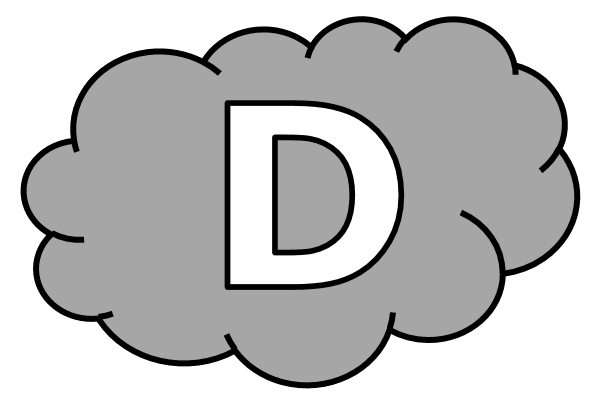 Entraînement n° 1 	 ............. bonnes réponsesCalculer le double, la moitiéEntraînement n° 2 	 ............. bonnes réponsesCalculer le double, la moitiéEntraînement n° 3 	 ............. bonnes réponsesCalculer le double, la moitiéDéfi			 ............. bonnes réponsesdouble de 14 = .......... 	double de 43 = ..........	moitié de 14 = ..........	double de 15 = .......... 	moitié de 32 = ..........	moitié de 18 = ..........double de 25 = .......... 	moitié de 34 = ..........	double de 33 = ..........double de 28 = .......... 	moitié de 4 = ..........	double de 13 = ..........moitié de 80 = .......... 	moitié de 16 = ..........	double de 42 = ..........moitié de 20 = .......... 	double de 29 = ..........	double de 12 = ..........L’année dernière, Souhail avait joué 11 matchs avec son club. Cette année, il en a joué le double.Combien de matchs Souhail a-t-il joués cette année ? Souhail a joué .................. matchs cette année.double de 10 = .......... 	double de 25 = ..........	moitié de 32 = ..........	double de 24 = .......... 	moitié de 82 = ..........	moitié de 30 = ..........double de 34 = .......... 	moitié de 62 = ..........	double de 45 = ..........double de 20 = .......... 	moitié de 72 = ..........	double de 23 = ..........moitié de 90 = .......... 	moitié de 88 = ..........	double de 38 = ..........moitié de 6 = .......... 	double de 50 = ..........	double de 22 = ..........Ibrahim avait 12 cartes, mais il en perdu la moitié.Combien de cartes reste-t-il à Ibrahim ? Il reste .................. cartes à Ibrahim.double de 12 = .......... 	double de 35 = ..........	moitié de 28 = ..........	double de 55 = .......... 	moitié de 48 = ..........	moitié de 6 = ..........double de 14 = .......... 	moitié de 70 = ..........	double de 32 = ..........double de 8 = .......... 	moitié de 10 = ..........	double de 22 = ..........moitié de 62 = .......... 	moitié de 52 = ..........	double de 1 = ..........moitié de 102 = .......... 	double de 34 = ..........	double de 31 = ..........Hier, Nouhayla a fait une randonnée. Elle a parcouru 9 km à l’aller, et autant au retour.Quelle distance Nouhayla a-t-elle parcourue ? Nouhayla a parcouru .................. km.double de 44 = .......... 	double de 21 = ..........	moitié de 32 = ..........	double de 11 = .......... 	moitié de 50 = ..........	moitié de 12 = ..........double de 24 = .......... 	moitié de 60 = ..........	double de 23 = ..........double de 5 = .......... 	moitié de 56 = ..........	double de 13 = ..........moitié de 54 = .......... 	moitié de 4 = ..........	double de 0 = ..........moitié de 24 = .......... 	double de 22 = ..........	double de 28 = ..........En début d’année, Linda avait 26 crayons de couleurs. Aujourd’hui, il ne lui en reste que la moitié.Combien Linda a-t-elle encore de crayons de couleurs ? Linda a encore .................. crayons de couleurs.